Паспорт инновационного проекта (программы)*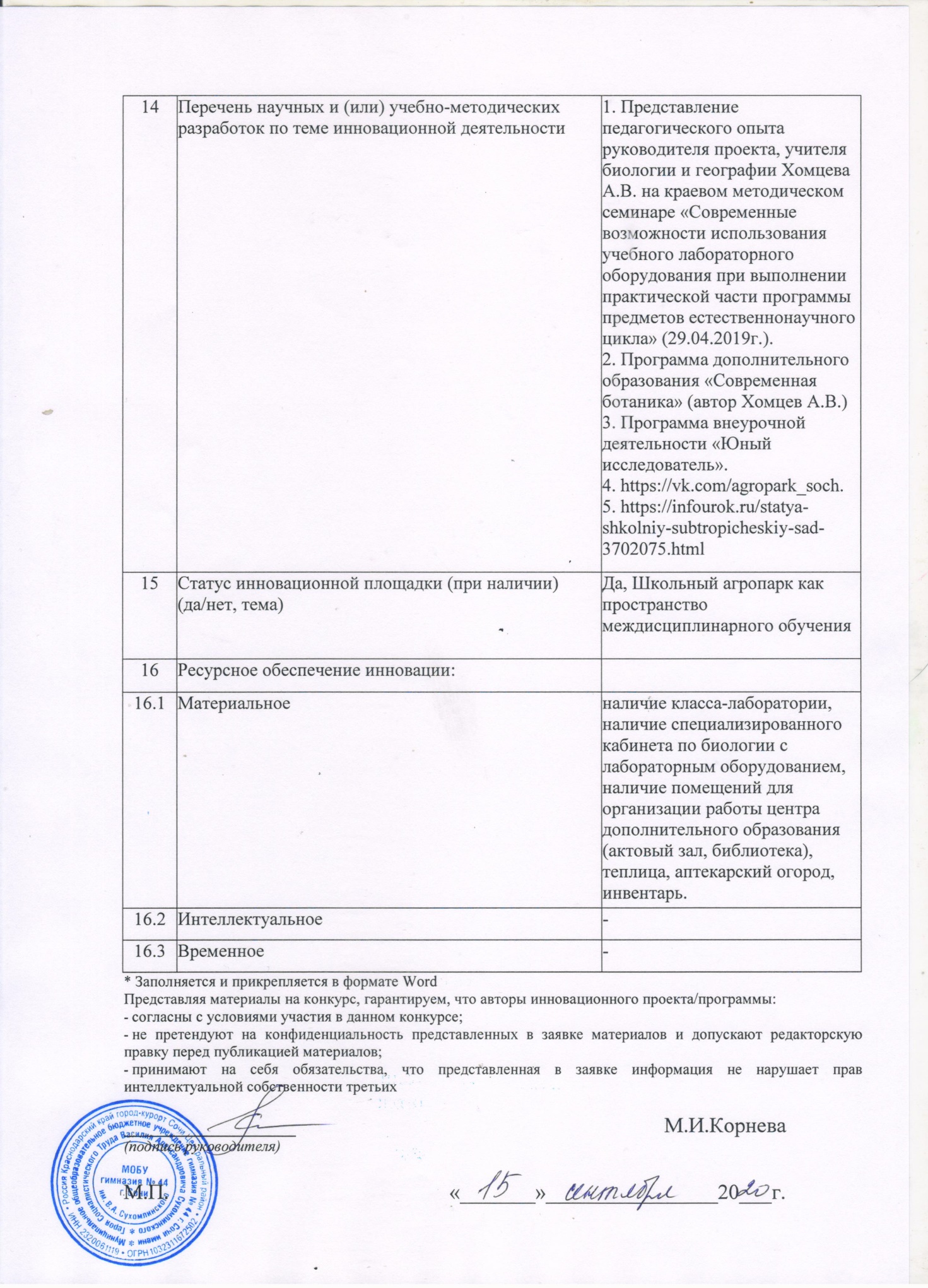 1Наименование инновационного проекта (программы) (тема)Школьный агропарк как пространство междисциплинарного обучения2Авторы представляемого опытаКорнева Маргарита Ивановна3Научный руководитель (если есть). Научная степень, званиеНет4Цели внедрения инновационного проекта (программы)Формирование пространства междисциплинарного обучения посредством построения и функционирования школьного агропарка.5Задачи внедрения инновационного проекта (программы)1. Определение организационно-педагогических и материально-технических условий создания модели инновационной образовательной среды, обеспечивающей междисциплинарное обучение с использованием ресурсов школьного агропарка.2. Разработка и апробация модели школьного агропарка как инновационного образовательного пространства, обеспечивающего междисциплинарное обучение. 3. Создание системы эффективного междисциплинарного взаимодействия педагогов гимназии в процессе реализации проекта.4. Интеграция потенциала школьного агропарка в образовательный процесс гимназии.5. Расширение сетевого партнерства с целью повышения эффективности функционирования школьного агропарка..6. Разработка критериев и оценка эффективности модели школьного агропарка как пространства междисциплинарного взаимодействия педагогов.6Основная идея (идеи) предлагаемого инновационного проекта (программы)Основная идея инновационного проекта – создания модели инновационной образовательной среды, обеспечивающей междисциплинарное обучение на базе школьного агропарка, которое способствует формированию целостной картины мира у обучающихся, освоения практико-ориентированных учебных навыков и компетенций обучающихся гимназии. Работа на площадках школьного агропарка включает междисциплинарное содержание по биологии, химии, географии, физике и охватывает разные формы урочной и внеурочной деятельности, реализуется по уровням образования в учебное и каникулярное время в следующей структуре:– получение предметных знаний по биологии, географии, химии, физике в соответствии с образовательной программой, в которой отражены аспекты, учитывающие интеграционный характер отдельных тем;– освоение практических навыков в процессе опытнической и исследовательской деятельности по программе внеурочной деятельности «Юный исследователь» на базе школьного агропарка на пришкольной территории гимназии;– участие школьников в системе дополнительного образования на площадках школьного агропарка;– организация в каникулярное время работы лагеря труда и отдыха по программе «ЭкоПрофи».7Нормативно-правовое обеспечение инновационного проекта (программы)Федеральный Закон «Об образовании в Российской Федерации» от 29.12.2012 № 273-ФЗ (редакция от 26.07.2019 №232-ФЗ).2. Основы государственной политики в области экологического развития Российской Федерации на период до 2030 года (утв. Президентом РФ от 30 апреля 2012 г.)3. Стратегия экологической безопасности Российской Федерации на период до 2025 года (указ Президента Российской Федерации от 19 апреля 2017г. №176).4. Закон Краснодарского края от 21 декабря 2018 года №3930-КЗ «О Стратегии социально-экономического развития Краснодарского края до 2030 года»5. Закон Краснодарского края «Об экологическом образовании, просвещении и формировании экологической культуры населения Краснодарского края» от 26 декабря 2012 года №2630-КЗ6. Приказ Управления образования и науки г.Сочи от 15.03.2019 №339 «Об организации и проведении конкурса Школьных агропарков».8Обоснование его/её значимости для развития системы образования Краснодарского краяРеализация проекта будет способствовать созданию условий для решения следующих задач системы образования Краснодарского края в целом и г. Сочи в частности: создание новых моделей организаций дополнительного образования; обеспечение наличия общедоступных информационных ресурсов; реализацию ФГОС нового поколения; практическое знакомство обучающихся с рабочими профессиями, актуальными для Краснодарского края, а также инженерными специальностями, что может являться одной из форм профориентационной работы.9Новизна (инновационность)Новизна проекта заключается в том, что реализация модели школьного агропарка как пространства междисциплинарного обучения способствует обогащению образовательной среды за счет взаимосвязи в единое целое предметных областей, применения новых методических приемов, что позволит повысить результативность и качество естественно-научного образования, направленного на формирование целостной картины мира у обучающихся, освоения практико-ориентированных учебных навыков и компетенций обучающихся гимназии.10Практическая значимостьСоздание уникальной площадки для реализации образовательного процесса обеспечит формирование учебно-экспериментальной среды, в которой обучающиеся имеют возможность получения и развития практических навыков по предметам естественнонаучного цикла, а также совершенствование информационно-коммуникативных компетенций.11Механизм реализации инновации11.1I этап:Подготовительный11.1.1Срокимарт 2019 г. – август 2019 г.11.1.2ЗадачиОпределение организационно-педагогических и материально-технических условий создания модели инновационной образовательной среды, обеспечивающей междисципли-нарное обучение с использованием ресурсов школьного агропарка.11.1.3Полученный результатПроект-схема опытных зон агропаркаПеречень необходимого оборудования для реализации проектаОборудованы опытные зоны агропарка: теплица, огород, класс-лабораторияОпределение содержания и объема учебных часов по междисциплинарным темамПоложение о школьном агропаркеПлан работы школьного агропаркаПриказы по гимназии: – о составе рабочей группы по реализации проекта;– о создании межпредметного объединения учителейУтвержден план мероприятий.11.2II этап:Практический11.2.1Срокиянварь 2020 г. – декабрь 2021 г.11.2.2ЗадачиРазработка и апробация модели школьного агропарка как инновационного образовательного пространства, обеспечивающего междисциплинарное обучение.11.2.3Полученный результатОборудование комплекса объектов школьного агропарка («Ленточный цветник», «Миксбордер», «Натуралистичный цветник», «Аптекарский огород», «Овощные грядки», «Субтропический сад», «Школьная теплица», «Класс-лаборатория», «Площадки-бонсаи») Формирование коллекционных экспонатов «Коллекция кактусов и суккулентов», «Коллекция пряно-ароматических трав», «Коллекция экзотических овощных культур», «Коллекция геснериевых».11.3III этап:Заключительный11.3.1Срокиянварь 2021 г. – март 2022 г.11.3.2ЗадачиРазработка критериев и оценка эффективности модели школьного агропарка как пространства междисциплинарного взаимодействия педагогов.11.3.3Конечный результатАналитическая справка о результатах.12Перспективы развития инновации1. Включение в реализацию междисциплинарного обучения на базе школьного агропарка содержания предметов гуманитарного цикла (направления «техно-предпринимательство», «бизнес-экопроекты» и др.)2. Включение в реализацию проекта дошкольников гимназии.3. Увеличение разнообразия площадок школьного агропарка (создание территории для размещения растений, выращенных по технологии бонсай).13Предложения по распространению и внедрению инновационного проекта/программы в практику образовательных организаций краяОбучение преподавателей, педагогов-наставников ОО, студентов-волонтеров агротехническомутворчеству детей в рамках кратковременных курсов; реализация плана методической работы в город в формекруглого стола, семинара-практикума, мастер-класса с участиемколлективов ОО города Сочи; курсы повышения квалификации на базе МОБУ гимназии № 44 г. Сочи им. В.А. Сухомлинского для педагоговгорода «Школьный агропарк как пространство междисциплинарного обучения»; дистанционные формы взаимодействия, сайт гимназии; Осуществление диссеминации опыта на различных этапахпроекта, участие в образовательном Форуме Краснодарскогокрая «Инновационный поиск -2020»